Year 7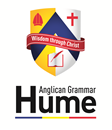 Digital Technology: TOPIC GUIDE2016BinaryWhat is Data?What is information?Interactive MultimediaAnimation in PowerPointUsing TransitionsShowing not Telling.Web DevelopmentHTMLDigital Data TypesDigital Images – Raster / Vector Digital SoundWEEKTOPICSASSESSMENT1Binary Activity2Binary notes into a PowerPointProgressContent  /5P’Point  /53File Types & Data types4File Types & Data types into PowerPoint5Hardware/Software/NetworksProgressContent  /5P’Point  /56Hardware/Software/Networks into PowerPointProgressContent  /5P’Point  /57PowerPoint Completion FinalContent  /10P’Point  /108HTML: An Introduction to Web Development Notes9Web Development10Web DevelopmentFinalCContent /10WebSite /10Term 2Term 2Term 21Review HTML – Images and Links2HTML Introduction Booklet3HTML Web Structure – Using TablesHome – Data Types – Images - SoundProgressHTML /54Data Types: Sound, Images, Text and NumbersWrite up notes in Web SiteProgressData Types Notes /55Digital Images: Raster/Vector notesHexadecimal coloursPaint/Word ActivityProgressRaster Vector notes /56Photoshop ActivityProgressPhotoshop /57Complete all Notes on Digital Images page of website8Digital Sound Notes & Activity in AudacityWrite up notes in Web Site ProgressSound Notes /5